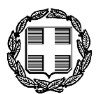 ΘΕΜA: Η αξιοποίηση των ΤΠΕ στη ΦΑ: 1ο εργαστήριο αρχεία word (τμήμα προχωρημένων)  (Αρ. πράξης 18η/18-11-21 2ου ΠΕΚΕΣ Κεντρ. Μακεδονίας)Αγαπητές/οί συνάδελφοι, Τα εργαστήρια αξιοποίησης των ΤΠΕ στη ΦΑ και την καθημερινότητά μας ξεκινούν. Την Τετάρτη 15 Δεκεμβρίου και ώρα 17.30΄-19.00΄ θα πραγματοποιηθεί το Εργαστήριο για τα αρχεία κειμένου WORD για το τμήμα των προχωρημένων (σύμφωνα με τις δηλώσεις σας). Παρακαλείσθε να χρησιμοποιήσετε ηλεκτρονικό υπολογιστή και όχι τηλέφωνο επειδή θα πραγματοποιήσετε σχετικές ασκήσεις/δραστηριότητες με την βοήθεια του επιμορφωτή σας. Επιμορφωτής του τμήματος των προχωρημένων είναι ο συνάδελφος Γιώργος Ιωαννίδης. ΠΡΟΣΟΧΗ Για τη συμμετοχή σας στο εργαστήριο παρακαλούμε χρησιμοποιείστε το σύνδεσμο που αντιστοιχεί στο personal room του συναδέλφου Γιώργου Ιωαννίδη https://minedu-primary.webex.com/join/ioang67 Η Συντονίστρια Εκπαιδευτικού Έργου ΠΕ11Δρ. Όλγα ΒασιλειάδουΠΙΝΑΚΑΣ ΑΠΟΔΕΚΤΩΝΕΛΛΗΝΙΚΗ ΔΗΜΟΚΡΑΤΙΑΥΠΟΥΡΓΕΙΟ ΠΑΙΔΕΙΑΣ & ΘΡΗΣΚΕΥΜΑΤΩΝ------ΠΕΡΙΦΕΡΕΙΑΚΗ ΔΙΕΥΘΥΝΣΗ Α/ΘΜΙΑΣ & Β/ΘΜΙΑΣ ΕΚΠΑΙΔΕΥΣΗΣ ΚΕΝΤΡΙΚΗΣ ΜΑΚΕΔΟΝΙΑΣ2ο ΠΕΡΙΦΕΡΕΙΑΚΟ ΚΕΝΤΡΟ ΕΚΠΑΙΔΕΥΤΙΚΟΥ ΣΧΕΔΙΑΣΜΟΥ (ΠΕ.Κ.Ε.Σ.)------ΕΛΛΗΝΙΚΗ ΔΗΜΟΚΡΑΤΙΑΥΠΟΥΡΓΕΙΟ ΠΑΙΔΕΙΑΣ & ΘΡΗΣΚΕΥΜΑΤΩΝ------ΠΕΡΙΦΕΡΕΙΑΚΗ ΔΙΕΥΘΥΝΣΗ Α/ΘΜΙΑΣ & Β/ΘΜΙΑΣ ΕΚΠΑΙΔΕΥΣΗΣ ΚΕΝΤΡΙΚΗΣ ΜΑΚΕΔΟΝΙΑΣ2ο ΠΕΡΙΦΕΡΕΙΑΚΟ ΚΕΝΤΡΟ ΕΚΠΑΙΔΕΥΤΙΚΟΥ ΣΧΕΔΙΑΣΜΟΥ (ΠΕ.Κ.Ε.Σ.)------ΕΛΛΗΝΙΚΗ ΔΗΜΟΚΡΑΤΙΑΥΠΟΥΡΓΕΙΟ ΠΑΙΔΕΙΑΣ & ΘΡΗΣΚΕΥΜΑΤΩΝ------ΠΕΡΙΦΕΡΕΙΑΚΗ ΔΙΕΥΘΥΝΣΗ Α/ΘΜΙΑΣ & Β/ΘΜΙΑΣ ΕΚΠΑΙΔΕΥΣΗΣ ΚΕΝΤΡΙΚΗΣ ΜΑΚΕΔΟΝΙΑΣ2ο ΠΕΡΙΦΕΡΕΙΑΚΟ ΚΕΝΤΡΟ ΕΚΠΑΙΔΕΥΤΙΚΟΥ ΣΧΕΔΙΑΣΜΟΥ (ΠΕ.Κ.Ε.Σ.)------ΕΛΛΗΝΙΚΗ ΔΗΜΟΚΡΑΤΙΑΥΠΟΥΡΓΕΙΟ ΠΑΙΔΕΙΑΣ & ΘΡΗΣΚΕΥΜΑΤΩΝ------ΠΕΡΙΦΕΡΕΙΑΚΗ ΔΙΕΥΘΥΝΣΗ Α/ΘΜΙΑΣ & Β/ΘΜΙΑΣ ΕΚΠΑΙΔΕΥΣΗΣ ΚΕΝΤΡΙΚΗΣ ΜΑΚΕΔΟΝΙΑΣ2ο ΠΕΡΙΦΕΡΕΙΑΚΟ ΚΕΝΤΡΟ ΕΚΠΑΙΔΕΥΤΙΚΟΥ ΣΧΕΔΙΑΣΜΟΥ (ΠΕ.Κ.Ε.Σ.)------Σταυρούπολη,  13-12-2021ΕΛΛΗΝΙΚΗ ΔΗΜΟΚΡΑΤΙΑΥΠΟΥΡΓΕΙΟ ΠΑΙΔΕΙΑΣ & ΘΡΗΣΚΕΥΜΑΤΩΝ------ΠΕΡΙΦΕΡΕΙΑΚΗ ΔΙΕΥΘΥΝΣΗ Α/ΘΜΙΑΣ & Β/ΘΜΙΑΣ ΕΚΠΑΙΔΕΥΣΗΣ ΚΕΝΤΡΙΚΗΣ ΜΑΚΕΔΟΝΙΑΣ2ο ΠΕΡΙΦΕΡΕΙΑΚΟ ΚΕΝΤΡΟ ΕΚΠΑΙΔΕΥΤΙΚΟΥ ΣΧΕΔΙΑΣΜΟΥ (ΠΕ.Κ.Ε.Σ.)------ΕΛΛΗΝΙΚΗ ΔΗΜΟΚΡΑΤΙΑΥΠΟΥΡΓΕΙΟ ΠΑΙΔΕΙΑΣ & ΘΡΗΣΚΕΥΜΑΤΩΝ------ΠΕΡΙΦΕΡΕΙΑΚΗ ΔΙΕΥΘΥΝΣΗ Α/ΘΜΙΑΣ & Β/ΘΜΙΑΣ ΕΚΠΑΙΔΕΥΣΗΣ ΚΕΝΤΡΙΚΗΣ ΜΑΚΕΔΟΝΙΑΣ2ο ΠΕΡΙΦΕΡΕΙΑΚΟ ΚΕΝΤΡΟ ΕΚΠΑΙΔΕΥΤΙΚΟΥ ΣΧΕΔΙΑΣΜΟΥ (ΠΕ.Κ.Ε.Σ.)------Αρ. Πρωτ.:    3264  ΕΛΛΗΝΙΚΗ ΔΗΜΟΚΡΑΤΙΑΥΠΟΥΡΓΕΙΟ ΠΑΙΔΕΙΑΣ & ΘΡΗΣΚΕΥΜΑΤΩΝ------ΠΕΡΙΦΕΡΕΙΑΚΗ ΔΙΕΥΘΥΝΣΗ Α/ΘΜΙΑΣ & Β/ΘΜΙΑΣ ΕΚΠΑΙΔΕΥΣΗΣ ΚΕΝΤΡΙΚΗΣ ΜΑΚΕΔΟΝΙΑΣ2ο ΠΕΡΙΦΕΡΕΙΑΚΟ ΚΕΝΤΡΟ ΕΚΠΑΙΔΕΥΤΙΚΟΥ ΣΧΕΔΙΑΣΜΟΥ (ΠΕ.Κ.Ε.Σ.)------ΕΛΛΗΝΙΚΗ ΔΗΜΟΚΡΑΤΙΑΥΠΟΥΡΓΕΙΟ ΠΑΙΔΕΙΑΣ & ΘΡΗΣΚΕΥΜΑΤΩΝ------ΠΕΡΙΦΕΡΕΙΑΚΗ ΔΙΕΥΘΥΝΣΗ Α/ΘΜΙΑΣ & Β/ΘΜΙΑΣ ΕΚΠΑΙΔΕΥΣΗΣ ΚΕΝΤΡΙΚΗΣ ΜΑΚΕΔΟΝΙΑΣ2ο ΠΕΡΙΦΕΡΕΙΑΚΟ ΚΕΝΤΡΟ ΕΚΠΑΙΔΕΥΤΙΚΟΥ ΣΧΕΔΙΑΣΜΟΥ (ΠΕ.Κ.Ε.Σ.)------ΠΡΟΣ: Εκπαιδευτικούς ΠΕ11 του Πίνακα αποδεκτών Ταχ. Δ/νση:Κολοκοτρώνη 22 56430 ΣταυρούποληΠληροφορίες:Σαββουλίδου ΧριστίναKαλογερούδη Ιωάννα  Τηλέφωνο:2310643065Fax:2310643056Ηλ. διεύθυνση:2pekes@kmaked.pde.sch.grΙστοσελίδα:www.kmaked.gr/2pekesΒΑΡΔΑΣΧΡΙΣΤΟΣchvardas6@gmail.comΓΚΙΝΙΔΗΣΝΙΚΟΣnikosginidis2@gmail.comΓΚΟΥΤΖΙΒΕΛΑΚΗ ΕΥΦΡΟΣΎΝΗ goutzivelakifr@gmail.comΔΗΜΑΚΑΚΟΥΠΑΝΑΓΙΩΤΑpadimakakou@gmail.comΘΕΟΔΟΣΊΟΥ ΑΘΑΝΑΣΙΟΣtheosakis1@hotmail.comΚΑΤΣΑΝΟΥΑΓΑΘΗkatsanoua@gmail.comΚΙΤΣΙΟΥΜΑΡΙΑKitsiouM65@yahoo.grΚΟΥΤΣΟΚΩΣΤΑΑΓΓΕΛΙΚΉaggelakoutsokosta9@gmail.comΚΥΡΙΑΖΙΔΗΣΧΡΗΣΤΟΣkyriazidi@sch.grΚΥΡΚΟΣΗΛΙΑΣh.kyrkos@gmail.comΛΑΖΑΡΙΔΟΥΕΥΑΓΓΕΛΙΑlazaridouvaggeliw@yahoo.grΛΙΟΛΙΟΥΘΕΑΝΩtheanol@hotmail.comΜΑΞΙΜΙΑΔΗΣΣΥΜΕΩΝsimmax@mail.comΜΑΤΣΟΎΚΑΣΗΡΑΚΛΉΣhramatsoykas12@gmail.comΜΠΟΥΚΑΡΑΣΜΑΡΙΝΟΣmarinosbook@sch.grΝΤΟΎΛΙΑΑΝΑΣΤΑΣΊΑanastasiantoulia@gmail.grΟΡΦΑΝΙΔΟΥΑΝΤΙΓΟΝΗorfanidouantigoni@gmail.comΠΑΠΑΔΟΠΟΥΛΟΣ ΑΘΑΝΑΣΙΟΣathanasiospa1789@gmail.comΠΟΥΤΟΥΡΙΔΟΥΑΝΝΑapoutour@gmail.comΤΑΜΠΟΥΡΑΤΖΗΜΑΡΙΑmaro22tamp@gmail.comΦΑΛΛΑΣΔΗΜΗΤΡΙΟΣfalladim@yahoo.grΑΒΡΑΜΙΔΗΣΔΙΟΝΥΣΙΟΣabramidis7@gmail.comΑΡΖΟΓΛΟΥ ΔΕΣΠΟΙΝΑdesarz@yahoo.grΑΦΕΝΤΟΥΛΙΔΟΥΠΑΝΑΓΙΩΤΑafent.pan@gmail.comΒΛΑΧΟΠΟΥΛΟΣΑΘΑΝΑΣΙΟΣvlaxo4265@gmail.comΓΕΩΡΓΙΑΔΟΥΕΥΜΟΡΦΙΛΗgeorgiadou.fi@gmail.comΓΚΟΥΒΕΛΑΣΒΑΣΙΛΕΙΟΣgouvelas@gmail.comΓΡΗΓΟΡΙΑΔΗΣΓΕΩΡΓΙΟΣggrigoriadis6@gmail.comΖΆΛΟΓΓΟΣΠΑΝΑΓΙΏΤΗΣzalogosp@gmail.comΘΕΟΧΑΡΟΠΟΥΛΟΣΑΝΤΩΝΙΟΣatheoharopoulos@yahoo.grΚαθαρόπουλος Σταμάτης stamatis.kat@gmail.comΚΑΡΑΛΙΑΤΟΥΔΗΜΗΤΡΑdim_karaliatou@hotmail.comΚΑΡΑΜΕΣΙΝΗ ΕΥΔΟΚΙΑ kkaramesini@gmail.comΚΡΕΜΜΥΔΑΚΑΤΕΡΙΝΑkatkrem71@gmail.comΛΑΚΕΡΙΔΟΥΑΝΑΣΤΑΣΙΑtasoula_lake@yahoo.grΛΑΤΙΝΟΠΟΥΛΟΣΦΩΤΙΟΣmitsos130@yahoo.grΜΑΤΑΚΗΣΤΑΜΑΤΙΑmatab2065@gmail.comΜΟΥΣΤΑΚΑΑΝΘΟΥΛΑanthipapazwli@yahoo.grΜΠΑΛΤΖΗΣΔΗΜΗΤΡΗΣmpaltzisdimitris@gmail.comΝΙΟΖΑΣΤΕΛΑniozast@gmail.comΠΕΡΚΟΥΜΑΡΙΑmperkou@yahoo.grΠΕΤΡΙΔΟΥΔΟΜΝΑdomna.patrid@gmail.comΣΑΖΑΚΛΙΔΟΥΒΑΣΙΛΙΚΗ - ΒΑΛΙΑvaliasazak@gmail.comΤΑΡΑΚΤΣΗ ΧΡΥΣΆΝΘΗ xrusatar@gmail.comΧΑΤΖΗΠΈΤΡΟΥΒΑΣΙΛΙΚΉvchatzip@phyed.duth.gr